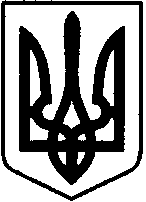 УКРАЇНАСАРНЕНСЬКА РАЙОННА ДЕРЖАВНА АДМІНІСТРАЦІЯРІВНЕНСЬКОЇ ОБЛАСТІ ВІДДІЛ ОСВІТИ, МОЛОДІ ТА СПОРТУ  вул. Демократична, 17,  м. Сарни, 34502,  тел/факс (03655) 2-17-97. E-mail: znz2007@ukr.net Код ЄДРПОУ 02145748Відділ освіти, молоді та спорту Сарненської районної державної адміністрації доводить до відома та для використання у роботі лист комунального закладу «Станція юних натуралістів» Рівненської обласної ради від  22 жовтня 2019 року №02-06/363 «Про проведення ХІХ Всеукраїнського чемпіонату з інформаційних технологій «Екософт-2020» та спеціалізованої науково-технічної виставки «Інформаційні технології в освіті: ІТ-2020». Додаток: на 2 аркушах.Начальник відділу освіти, молоді та спорту                              Світлана КОРКОШ Оксана Ткач 2-17-78 28.10.2019 № 01-20-1875Керівникам закладів загальної середньої освіти